Дата выполнения 18,20,22,23. 05. 2020.Практическая работа № 59-64Тема: The weather.My day off.Лексический материал по темам «Погода», «Мой выходной день»  Грамматический материал: глаголы в страдательном залоге, преимущественно в Indefinite Passive.инфинитив и инфинитивные обороты и способы передачи их значений на родном языке.- признаки и значения слов и словосочетаний с формами на -ingбез обязательного различения их функцийЦель: совершенствование и развитие навыков устной и письменной речи, навыков чтения и перевода текста профессиональной направленности на английском языке.Содержание работы1. Read, translate and learn this poem.Whenever the weather is cold.Whenever the weather is hot.We'll weather the weather,whatever the weather,whether we like it or not.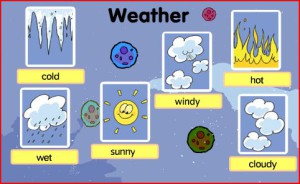 2. Read and translate the text.SeasonsThe year is divided into four seasons: spring, summer, autumn, and winter.In spring nature awakens from her long winter sleep. The trees are filled with new life, the earth is warmed by the rays of the sun, and the weather gets gradually milder. The fields and meadows are covered with fresh green grass. The sky is blue and cloudless. At night millions of stars shine in the darkness.When summer comes the weather gets warmer still and sometimes it’s very hot. It’s the farmer’s busy season: - he works in his field from morning till night. The grass must be cut and the hay must be made, while the dry weather lasts. Sometimes the skies are overcast with heavy clouds. There are storms with thunder, lightning and hail.Autumn brings with it the harvest-time when crops are gathered in and the fruit is picked in the orchards. The days get shorter and the nights longer. The woods turn yellow and brown, leaves begin to fall from the trees, and the ground is covered with them. The skies are grey and very often it rains.When winter comes, we’re obliged to spend more time indoors because out-of-doors it’s cold. We may get fog, sleet and frost. Ponds, lakes, rivers and streams are frozen, and the roads are sometimes covered with slippery ice or deep snow. The trees are bare. Bitter north winds have stripped them of all their leaves.(from “The London Linguaphone Course”)Vocabulary:earth – земляgradually – постепенноdarkness – темнота, потемкиhay – сеноdry – сухойcrop – урожай, жатваorchard – фруктовый садto turn yellow – становиться желтымto oblige – обязывать, принуждать, вынуждатьpond – прудstream – ручейbare – голый, обнаженныйto strip – сдирать, снимать, лишать3. Retell the text.MY DAY OFFUnfortunately being a student means that I don’t have much free time apart from holidays. Sunday is  the only real day off that I have from studying. Every evening I have a lot of homework to do and even on Sundays I spend most of the afternoon and evening preparing for my classes in the following week. And this year is a separate talk. I have no free time even on Sundays. I have really realized that the last year at school is not an easy thing. The teachers give much homework in every subject and I have additional practice in English and Chemistry. Besides, I spend much time preparing for my final examinations. There is practically no time for television or friends. But I’d like to tell you how I spend my free time when I have it.For most of my friends, their first priority is to sleep longer than they normally do. But it’s not about me. I don’t like to sleep more than 9 hours, because then I feel even more tired. If it is summer or spring I prefer to go in for sports in the morning in the fresh air, for example, to go for jogging (running) or to play tennis. In winter I like to go skating and skiing. In deep autumn I prefer to stay at home.I have four wonderful friends and there is a some kind of tradition among us: once a month we all meet together and talk about everything that crosses our minds. It is an excellent opportunity to have a really good chat and a relaxing time.I don’t have a concrete hobby, which I would devote all my free time. I like to do everything a little. My mother is a perfect dressmaker and she taught me to sew. So from time to time I enrich my wardrobe with modern dresses, skirts and trousers, that I make myself, of course. I also enjoy cooking, especially desserts, ice-cream, cakes, pies, but in fact, I can cook almost every kind of food.I’m also very fond of reading. I cannot imagine my life without a good book. There are various genres of literature (detectives, thrillers, comics, science fiction, memoirs), and I prefer to read classical novels by Russian and foreign writers. I like to read novels by F. Dostoevsky, S. Turgenev, A. Chekhov. Among the foreign writers, I prefer Jack London, George Sand, Charlotte Bronte. I also like to read detectives but only by Agatha Christie and Arthur Conan Doyle. In my opinion, modern detectives are full of platitude and there is a complete absence of fascinating plot.Well, sometimes I spend my free time with my classmates and our attached teacher. That is usually an unforgettable time! Two times we went camping and spent some wonderful days in the fresh air, near a lake, in the forest full of mosquitoes. We didn’t mind spending some days without parents and did everything we wanted. We lived in comfortable houses. We prepared all the food ourselves and didn’t allow our teacher to interfere with that process.In the evenings, after supper, we gathered in the billiards room and played there. Then, very late, we made a fire and sat there until the morning light. We talked about various things, remembered interesting events in our lives, told funny and horror stories, sang songs and played different games around the fire. But everything good and pleasant always finishes sometime and soon we had to go home.Well, it is true, that your free time depends on your interests and hobbies. People who want to achieve something in life, to get a perfect education will spend their free days reading or visiting some exhibitions, concerts to enrich their inner world and broaden horizons. Others, less caring about their future life will spend their free time with friends and going to dance every night. But I think, that here should be the golden mean and I belong to it.Упражнение 1. Соотнесите предложения 1 - 8 с правилами употребления пассивного залога a - e.1 – b/e, 2 - ? ...Smoking is not allowed in the reception room.Talks will be held in Stockholm next week.Fees must be paid in advance.The kidnappers have been arrested.Cars left here will be towed away.The research was carried out last year.The check must be signed.All the documents have been stolen.неизвестно, кто выполняет действие.неважно, кто выполняет действие.из контекста ясно, кто выполняет действие.газетный заголовок (название статьи), привлекающий внимание к происходящим событиям,описание процесса в инструкциях, научных работах, собственно инструкции, правилаУпражнение 2. Подумайте, какое из предложений лучше использовать – в активном залоге или в пассивном.There’s going to be a big art exhibition.a) A lot of visitors will be attracted to itb) It will attract a lot of visitors.2. Telephone is an apparatus with which people can talk to each other over long distances.a) The telephone was invented by A. Bell.b) A. Bell invented the telephone.3. Alexander Bell is a British inventor who went to live in Canada and then in the USA.a) The telephone was invented by A. Bell.b) A. Bell invented the telephone,4. We’ve bought a new computer.a) It can do the job much more quickly.b) The job can be done much more quickly.Основные источники:А.П.Голубев, А.П.Коржавый, И.Б.Смирнова. Английский язык.- М.: Издательский центр «Академия», 2015.-208 с.А.П.Голубев, Н.В.Валюк, И.Б.Смирнова. Английский язык.- М.: Издательский центр «Академия», 2014.-336 с.Тимофеев В.Г., Вильнер А.Б., Колесникова И.Л. и др. Учебник английского языка для 10 класса (базовый уровень) / под ред. В.Г. Тимофеева. - М.: Издательский центр «Академия», 2014. - 261 с.Выполненные работы отправлять:    klimenko.xelen@yandex.ru